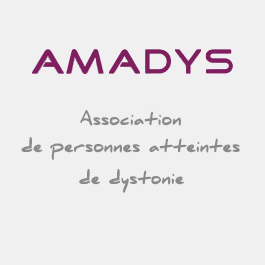 DYSTONIE - APPEL à projets 2015Dossier de candidaturePrésentation du porteur de projet et de l’équipeTITRE DU PROJET:NOM:PRENOM :EMAIL :affilation/LABORATOIRE (habilité à signer la convention de recherche) :JOINDRE CV DU PORTEUR DE PROJETDYSTONIE - APPEL à projets 2015Dossier de candidatureDESCRIPTION DU LABORATOIRE ET DE L’EQUIPE:•	Dans tous les cas, préciser en annexe  les noms, prénoms, titre des chercheurs, techniciens et spécialistes de l’équipe appartenant au centre candidat. Joindre un organigramme du groupe, avec un descriptif des  équipements et installations spécifiques éventuelles du laboratoire.•	En cas d’étude multicentrique, préciser en annexe les coordonnées de chaque centre, et tout particulièrement les investigateurs de chaque centre avec leurs coordonnées complètes, postales, téléphoniques et adresses électroniques, ainsi que les coordonnées de chaque centre.PUBLICATIONS PRINCIPALES SUR LES 5 DERNIERES ANNEES:DYSTONIE - APPEL à projets 2015Dossier de candidatureRésumés du projetRésumé scientifique du projet (1 page maximum)Résumé grand public du projet (1 page maximum)DYSTONIE - APPEL à projets 2015Dossier de candidatureDétails du projet ( 4 à 6 pages)S’agit-il d’une Recherche Clinique ?	 oui	   nonEst-elle soumise à promotion (au CCP) ?          oui	      nonContexte (ETats des lieux, PLACE du projet dans son contexte international et son originalité, hypotheses, objectifs)MéthodeRésultats attendusCalendrier/PlanningBibliographieDYSTONIE - APPEL à projets 2015Dossier de candidatureBudget détailléDistinguer personnel, équipement, consommables, remboursement de frais de missions éventuels, inscriptions aux congrès, etc….Les cofinancements sont acceptés : ils devront intégralement être déclarés lors de la demande.Toutes les sommes doivent être libellées en euros (€) ; les montants s’entendent toutes taxes et charges comprises.DYSTONIE - APPEL à projets 2015Dossier de candidatureAcceptation de subventionDemandeur (nom, prénom)  Responsable du Laboratoire (nom, prénom)  Laboratoire Adresse Complète Téléphone  Fax Email Titre du Programme de RechercheDans le cadre de ma demande de subvention pour le programme de recherche présenté ci-dessus, je reconnais que la subvention est attribuée et réglée à un organisme (personne morale), à l’exclusion de toute personne physique, après établissement d’une convention.je reconnais que l’éventuelle acceptation de l'Association AMADYS n’engage pas la responsabilité de ladite Association ou de ses dirigeants pour un quelconque motif lié à l’utilisation des biens immatériels et matériels acquis grâce à cette subvention.j’accepte, par délégation de pouvoir spécial, de prendre à ma charge ladite responsabilité sous toutes ses formes.j’accepte la visite de moniteurs mandatés par l'Association AMADYS pour suivre ce travail et je m’engage à leur fournir les moyens de ce suivi.je m’engage à citer en remerciement l'Association AMADYS, à l’occasion de toute publication et/ou communication concernant ce travail (publication d’un article, poster, communication orale ou affichée, rapport interne ou externe, etc.). Fait à 			  le	Signature précédée de la mention "lu et approuvé"Cachet du laboratoire (obligatoire)du demandeur de la subventionSignature précédée de la mention "lu et approuvé"du responsable du laboratoire